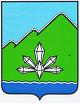 АДМИНИСТРАЦИЯ  ДАЛЬНЕГОРСКОГО ГОРОДСКОГО ОКРУГАПРИМОРСКОГО КРАЯПОСТАНОВЛЕНИЕ_______________                               г. Дальнегорск                                       № ______О внесении изменений в административный регламент«Осуществление муниципального контроля в областиторговой деятельности на территории Дальнегорского городского округа»,  утвержденный постановлением  администрации Дальнегорского городского округа от 16.02.2015 № 106-паВ соответствии с Федеральными законами от 06.10.2003 № 131-ФЗ «Об общих принципах организации местного самоуправления в Российской Федерации», от 28.12.2009 № 381-ФЗ «Об основах государственного регулирования торговой деятельности в Российской Федерации», от 26.12.2008     № 294 «О защите прав юридических лиц и индивидуальных предпринимателей при осуществлении государственного контроля (надзора) и муниципального контроля», Уставом Дальнегорского городского округа, администрация Дальнегорского городского округаПОСТАНОВЛЯЕТ: 1. Внести в административный регламент «Осуществление муниципального контроля в области торговой деятельности на территории Дальнегорского городского округа», утвержденный постановлением администрации Дальнегорского городского округа от 16.02.2015 № 106-па, следующие изменения:В абзаце первом пункта 1.4 после слов «в отношении следующих полномочий» добавить слова «, а также   осуществлять   профилактику нарушении».2. Опубликовать настоящее постановление в газете «Трудовое слово» и разместить на официальном интернет – сайте Дальнегорского городского округа.И.о. Главы  Дальнегорскогогородского округа                                                                         	       В.Н. Колосков